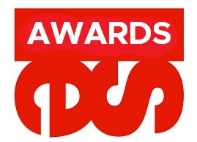 USEC Awards 2024V Premios Internacionales de Seguridad y EmergenciasFORMULARIO1. Tipo de candidatura. Indicar la categoría a la que se presenta la candidatura.….2. CandidatoNombre / entidad:….Persona de contacto: ….. Cargo:	….. Teléfono:	….. Dirección:	….. Email:	….Título de la candidatura:….Otros datos del candidato: puesto, área, etc.….3. Propuesto por….4. Motivación de la propuesta (motivo, por qué, …)….5. Documentación que se aporta….….….….OTROS DATOS:….- BREVE DESCRIPCIÓN DE LA CANDIDATURA PROPUESTA.(Máximo 300 palabra).….Política de Privacidad: Responsable: USECIM Iberia, S.L., con domicilio en Tristán de Leguizamón 2, dpto. 3D, 48007 Bilbao, Bizkaia. Contacto DPD: secretaria@usecim.es. Finalidad y base legitimadora: gestionar su participación en la presente iniciativa. USECIM Iberia podrá remitirle por correo electrónico o cualquier otro medio de comunicación electrónica, comunicaciones relacionadas con la iniciativa en la que participa. La base legal para este tratamiento es la ejecución de las condiciones aceptadas por los usuarios en las presentes bases. Periodo de conservación: Los datos personales proporcionados se conservarán durante la duración de esta iniciativa, así como durante los plazos legamente establecidos a los que estamos obligados.  Destinatarios: No se cederán datos a terceros, salvo obligación legal. Para poder gestionar debidamente los datos personales de sus usuarios, USECIM Iberia contará con la colaboración de terceros proveedores de servicios que pueden tener acceso a sus datos personales y que tratarán los referidos datos en nombre y por cuenta de USECIM Iberia como consecuencia de su prestación de servicios. USECIM Iberia se compromete a suscribir con ellos el correspondiente contrato de tratamiento de datos, mediante el cual les impondrá, entre otras, las siguientes obligaciones: aplicar medidas técnicas y organizativas apropiadas; tratar los datos personales para las finalidades pactadas y atendiendo únicamente a las instrucciones documentadas de USECIM Iberia; y suprimir o devolver los datos a USECIM Iberia una vez finalice la prestación de los servicios.  Derechos: Acceder, rectificar, suprimir, oponerse, limitar el tratamiento y portabilidad de datos en los términos especificados en la legislación sobre protección de datos, mediante comunicación a la dirección de correo electrónico secretaria@usecim.es o a la dirección postal Privacidad USECIM Iberia, S.L., con domicilio en Tristán de Leguizamón 2, dpto. 3D, 48007 Bilbao, Bizkaia, acreditando su identidad y especificando el derecho que desea ejercer. El interesado tiene derecho en cualquier caso a formular una queja ante la Agencia Española de Protección de Datos (www.agpd.es), especialmente cuando no haya obtenido satisfacción en el ejercicio de sus derechos.